Non-Animal Project Journal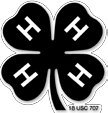 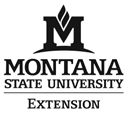 & Financial Record	4-H Year:My PhotoThese are my project goals for this year:What do you plan to do in this project?CommentsRecord  ALL the things you do in this project as you do them.Include things such as: project meetings, workshops, work, trainings, shows, concerts, learning experiences... anything related to your project.Continue on the next pageThe U.S. Department of Agriculture (USDA), Montana State University and the Montana State University Extension prohibit discrimination in all of their programs and activities on  the  basis  of  race,  color,  national  origin,  gender,  religion,  age,  disability,  political  beliefs,  sexual  orientation,  and  marital  and  family  status.  Issued  in furtherance of cooperative extension work in agriculture and home economics, acts of May 8 and June 30, 1914, in cooperation with the U.S. Department of Agriculture, Jill Martz, Director of Extension, Montana State University, Bozeman, MT 59717.This Project Record Belongs To:This Project Record Belongs To:Name:County:Project Name:Years in the Project:What you did . . . What you learned . . . When  you did it!What you did . . . What you learned . . . When  you did it!What you did . . . What you learned . . . When  you did it!DateWhat You DidWhat You LearnedWhat you did . . . What you learned . . . When  you did it!What you did . . . What you learned . . . When  you did it!What you did . . . What you learned . . . When  you did it!DateWhat You DidWhat You LearnedRecord of Project FinancesRecord as INCOME all money you receive from the sale of services and/or products from this NON-animal project. Record as EXPENSES all the items you pay for with money to support this NON-animal project.Record of Project FinancesRecord as INCOME all money you receive from the sale of services and/or products from this NON-animal project. Record as EXPENSES all the items you pay for with money to support this NON-animal project.Record of Project FinancesRecord as INCOME all money you receive from the sale of services and/or products from this NON-animal project. Record as EXPENSES all the items you pay for with money to support this NON-animal project.Record of Project FinancesRecord as INCOME all money you receive from the sale of services and/or products from this NON-animal project. Record as EXPENSES all the items you pay for with money to support this NON-animal project.DateDescription of Income or ExpenseIncomeExpenseSubtotalsSubtotalsTransfer Subtotals from previous pageTransfer Subtotals from previous pageTotal of Income and ExpensesTotal of Income and ExpensesTotal IncomeTotal ExpensesProfit or LossSubtract your income from your expenses. PROFIT is a positive amount and LOSS is a negative amountProfit or LossSubtract your income from your expenses. PROFIT is a positive amount and LOSS is a negative amountProfit or LossSubtract your income from your expenses. PROFIT is a positive amount and LOSS is a negative amount